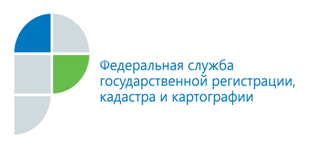 г. Барнаул22  июля  2015 годаПресс-релизКадастровая палата объявляет конкурс на лучшее селфи кадастрового инженера!24 июля свой профессиональный праздник отмечают кадастровые инженеры. По этому поводу филиал ФГБУ «ФКП Росреестра» по Алтайскому краю (Кадастровая палата) объявляет на официальных страницах Росреестра 
в социальных сетях конкурс!Традиционно финалистов и победителя выберут наши подписчики!Итак, условия конкурса:Сделать селфи на объекте, рабочем месте и т.п. Разместить его 
в специальный конкурсный альбом https://vk.com/album-46688657 218282181.  
При этом не забывайте, пожалуйста, о правилах безопасного селфи.По количеству отметок «мне нравится» мы определим трёх финалистов конкурса.Открытое голосование пройдёт с 10.00 часов утра 23 июля до 10.00 часов 24 июля в официальном сообществе Росреестра на сайте «Вконтакте». 24 июля в 11.00 часов мы подведём итоги и объявим победителя — автора лучшего «кадастрового селфи»!Справочно:Селфи — разновидность автопортрета, заключающаяся в запечатлении самого себя на фотокамеру, иногда при помощи зеркала, шнура или таймера.Кадастровый инженер выполняет межевание, определение координат границ участка и составление межевого плана, а также техническую инвентаризацию и подготовку технического плана объекта недвижимости.На территории Алтайского края действует более 600 аттестованных кадастровых инженеров.Пресс-службафилиала ФГБУ «ФКП Росреестра» по Алтайскому крают.:50-27-91fgu22_press2@u22.rosreestr.ru